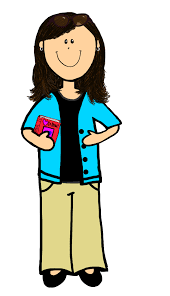 Protingas sprendimasNeprotingas sprendimas